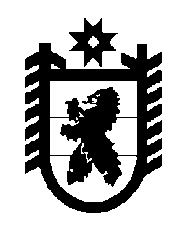 Российская Федерация Республика Карелия    УКАЗГЛАВЫ РЕСПУБЛИКИ КАРЕЛИЯО внесении изменений в Указ Главы Республики Карелия от 6 октября 2014 года № 79Внести в распределение компетенции между Главой Республики Карелия, первым заместителем Главы Республики Карелия, заместителями Главы Республики Карелия и Министром юстиции Республики Карелия, утвержденное Указом Главы Республики Карелия от 6 октября 2014 года № 79 «О распределении компетенции между Главой Республики Карелия, первым заместителем Главы Республики Карелия, заместителями Главы Республики Карелия и Министром юстиции Республики Карелия» (Собрание законодательства Республики Карелия, 2014, № 10, ст. 1788; Официальный интернет-портал правовой информации (www.pravo.gov.ru),  4 февраля 2015 года, № 1000201502040001; 17 марта 2015 года,                           № 1000201503170002; 15 июля 2015 года, № 1000201507150011), следующие изменения:1) подпункт 4 пункта 1 дополнить словами «, Управлением Феде-ральной антимонопольной службы по Республике Карелия»; 2) в подпункте 2 пункта 5 слова «Управлением Федеральной антимонопольной службы по Республике Карелия,» исключить.          Глава Республики  Карелия                                                               А.П. Худилайненг. Петрозаводск7 сентября 2015 года№ 82